bySubmitted to the Graduate and Professional School ofTexas A&M Universityin partial fulfillment of the requirements for the degree ofChair of Committee, 	 Co-Chair of Committee,   Committee Members,	Head of Department,	Major Subject: Copyright  	AbstractBegin Typing HereDedicationBegin Typing HereAcknowledgementsBegin Typing Here(Sample Wording)I would like to thank my committee chair, Dr. Smith, and my committee members, Dr. Jones, Dr. Morton, Dr. Anderson, and Prof. Benner, for their guidance and support throughout the course of this research.Thanks also go to my friends and colleagues and the department faculty and staff for making my time at Texas A&M University a great experience. Finally, thanks to my mother and father for their encouragement and to my wife/husband for her/his patience and love.contributors and funding sourcesBegin Typing Here(Sample Wording)ContributorsThis work was supervised by a thesis (or) dissertation committee consisting of Professor XXXX [advisor – also note if co-advisor] and XXXX of the Department of [Home Department] and Professor(s) XXXX of the Department of [Outside Department]. The data analyzed for Chapter 3 was provided by Professor XXXX. The analyses depicted in Chapter 4 were conducted in part by [name] of the Department of [department name] and were published in (year). 	All other work conducted for the thesis (or) dissertation was completed by the student independently. Funding SourcesGraduate study was supported by a fellowship from Texas A&M University and a dissertation research fellowship from XXX Foundation.This work was also made possible in part by [funding source] under Grant Number [insert grant number]. Its contents are solely the responsibility of the authors and do not necessarily represent the official views of the [name of awarding office].NomenclatureBegin Typing Here(Sample Nomenclature)B/CS	Bryan/College StationHSUS	Humane Society of the United StatesP	PressureT	TimeTVA	Tennessee Valley AuthorityTxDOT	Texas Department of TransportationTable of Contents	PageAbstract	iiDedication	iiiAcknowledgements	ivcontributors and funding sources	vNomenclature	viiTable of Contents	viiiList of Figures	xList of Tables	xi1. Introduction	11.1. A First Level Subheading	11.1.1. A Second Level Subheading	11.2. References	22. Title associated with First Journal Article	32.1. A First Level Subheading	32.1.1. A Second Level Subheading	32.2. References	33. Title Associated with Second Journal Article	43.1. A First Level Subheading	43.1.1. A Second Level Subheading	43.2. References	44. Title Associated with Third Journal Article	54.1. A First Level Subheading	54.1.1. A Second Level Subheading	54.2. References	55. ConclusionS	65.1. A First Level Subheading	65.1.1. A Second Level Subheading	6Appendix A Appendix A Title (Optional)	7Appendix B Appendix B Title (Optional)	8List of Figures	PageFigure 1.1 To change a subheading style, go to the Styles menu and click Manage Styles.	12Figure 3.1 This is a sample of a picture. If you’d like to change the style of the caption, go into the Styles menu and change the style for “Caption, Figure Caption.”	14List of Tables	PageTable 4.1 A Sample Table in Section 4.	4Introduction This is the first major section of your document. The title must include the word INTRODUCTION, even if you’re doing the Journal Article document format. The section heading has the “Heading 1” style in the Styles menu.This is the first page of your document that will use Arabic page numbers and should begin on page 1. The rest of the pages in your document should continue with these Arabic numbers, including your appendices. A First Level SubheadingA Second Level SubheadingA Third Level SubheadingA Fourth Level SubheadingA Fifth Level SubheadingIf you would like to change the way the subheadings are styled, select some text in the style you’d like to change, open the Styles menu (Ctrl+Alt+Shift+S), click the Manage Styles button at the bottom of the Styles menu, then select Modify.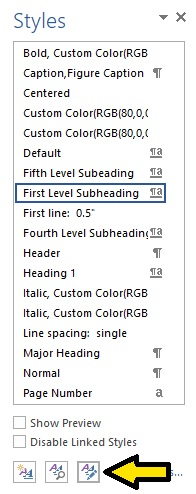 Figure 1.1 To change a subheading style, go to the Styles menu and click Manage Styles.ReferencesIf you are adding references at the end of each chapter (rather than as a single reference section at the end of your main text), then place it under a first-level subheading like this one.Title associated with First Journal ArticleIf the journal article you are including has already been published (or if it has been accepted for publication), then you’ll likely need to submit a copyright permission and add a citation within the text. To add the citation, you’ll need to add an asterisk at the end of the section title and then place the citation in a footnote at the bottom of this page. Please see the handout on Permission to Use Copyrighted Material for more information.A First Level SubheadingA Second Level SubheadingBe sure that the Title Page has no page number, the preliminary pages have lowercase roman numeral page numbers beginning with Abstract on p. ii, and that Section 1 begins on p. 1ReferencesTitle Associated with Second Journal ArticleA First Level SubheadingA Second Level Subheading You can automate the figure/table caption numbering by clicking on the figure/table and then under the References tab, select Insert Caption. You can toggle the Label choices to either figure or table. If you don’t want chapter numbers included in your numbering system, click on Numbering and then unclick the box that says “Include chapter number.”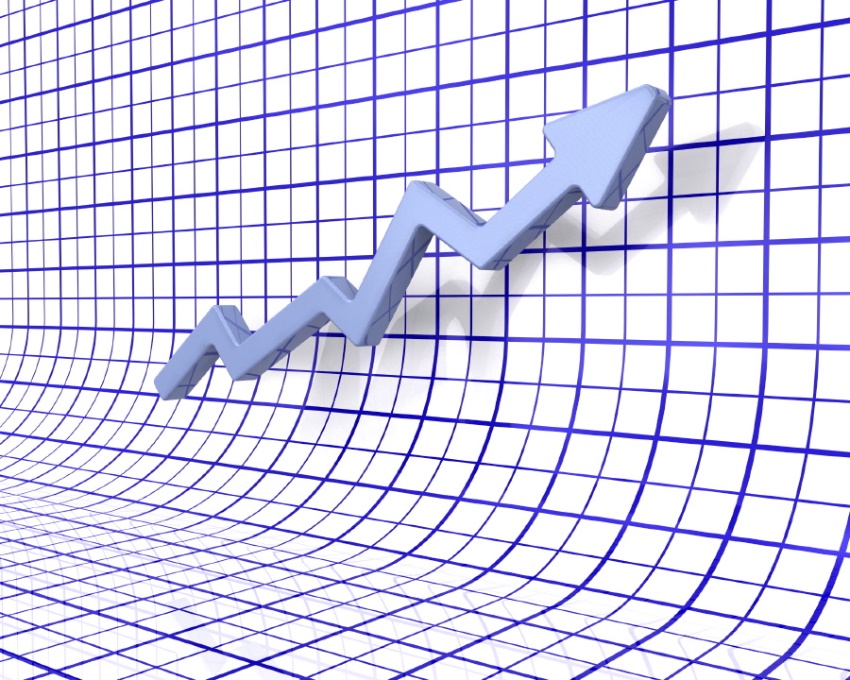 Figure 3.1 This is a sample of a picture. If you’d like to change the style of the caption, go into the Styles menu and change the style for “Caption, Figure Caption.”ReferencesTitle Associated with Third Journal ArticleA First Level SubheadingAs with figures, tables can be inserted in the middle of regular text. Please don’t split tables unless they are too large to fit on one page. If a table can’t fit on one page, then split it, but repeat the column headings and add the caption “Table X.X Continued” on the second page.Table 4.1 A Sample Table in Section 4.A Second Level SubheadingBe sure that all figures and tables fit within the document’s regular margins.ReferencesConclusionSA First Level SubheadingA Second Level SubheadingAppendix A
Appendix A Title (Optional)Place text or figures/tables here.Appendix B
Appendix B Title (Optional)Place text or figures/tables here.CalciumOxygenIronManganeseSymbolCaOFeMnAtomic Number2082625Atomic Mass40.07815.99955.84554.938